МАСТЕР-КЛАСС «СОЗДАНИЕ ИНТЕРАКТИВНОЙ ПРЕЗЕНТАЦИИ»ВведениеИнтерактивность подразумевает собой взаимодействие пользователя с электронно-вычислительным устройством. В свою очередь, интерактивная презентация  - это диалог между человеком и персональным компьютером. Интерактивная презентация позволяет наглядно демонстрировать материал, представлять информацию в форме, доступной для восприятия аудиторией. С помощью анимации появляется возможность выделить важные аспекты в отображаемом документе.Создадим в программе MS PowerPoint 2016 интерактивную презентацию, используя таблицу данных.Основная частьСоздание презентации в программе MS PowerPoint 2016 (Файл - > Создать - > Пустая презентация).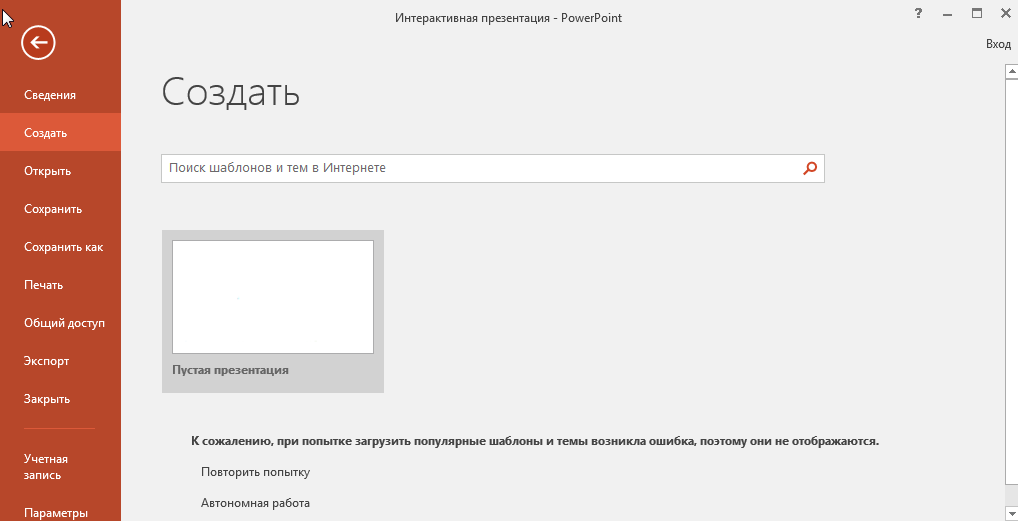 Слайд 1 создается по умолчанию.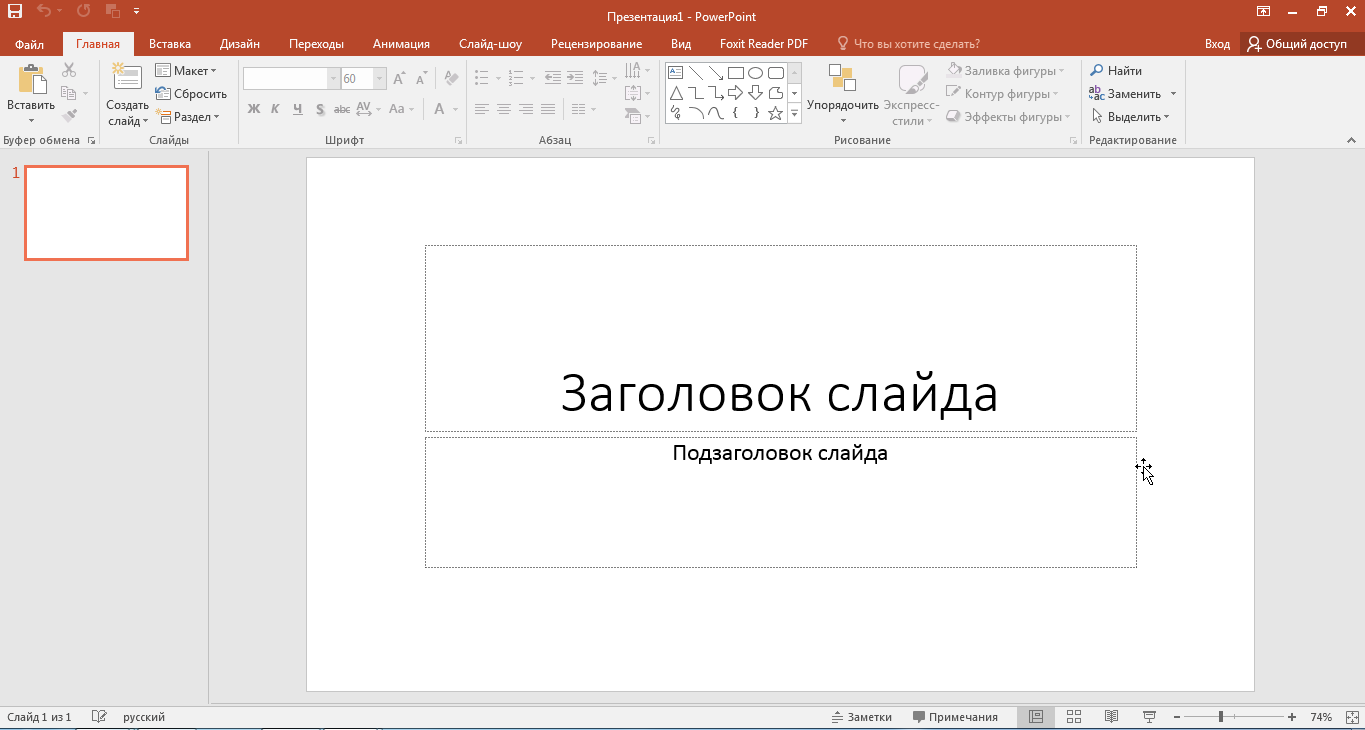 В презентации необходимо выбрать дизайн (Вкладка «Дизайн», далее необходимо выбрать один из предложенных вариантов).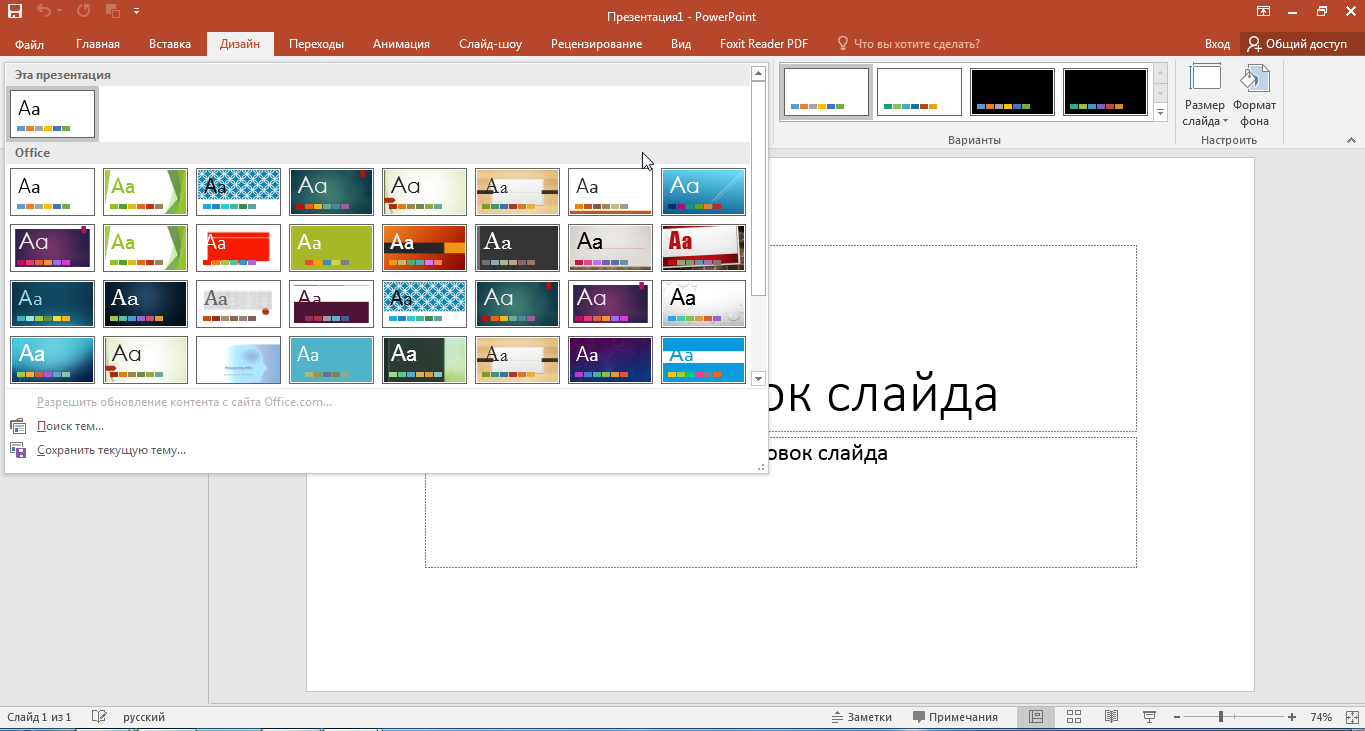 Первый слайд – титульный лист, необходимо в форму «Заголовок слайда» добавить название презентации, например «Презентация». Также можно добавить изображением (Вкладка «Вставка» - > Рисунок - > выбор изображения).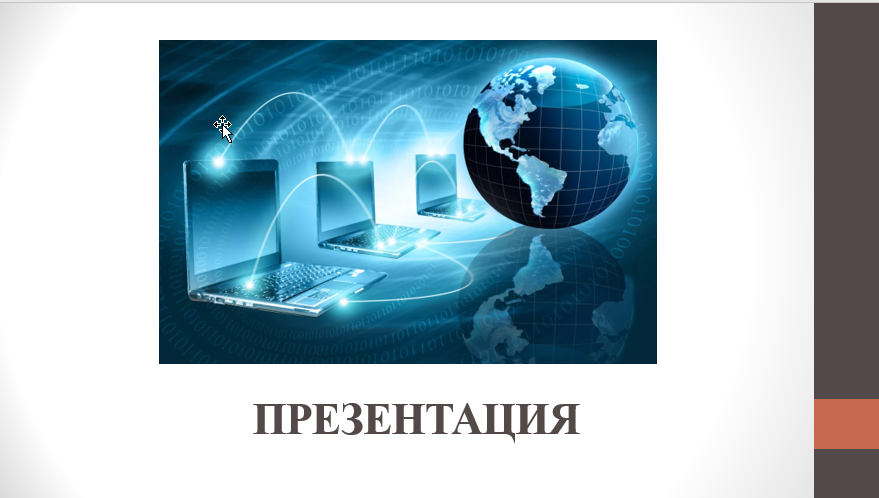 На втором слайде необходимо поместить содержание презентации на отдельных блоках (например, геометрических фигурах). 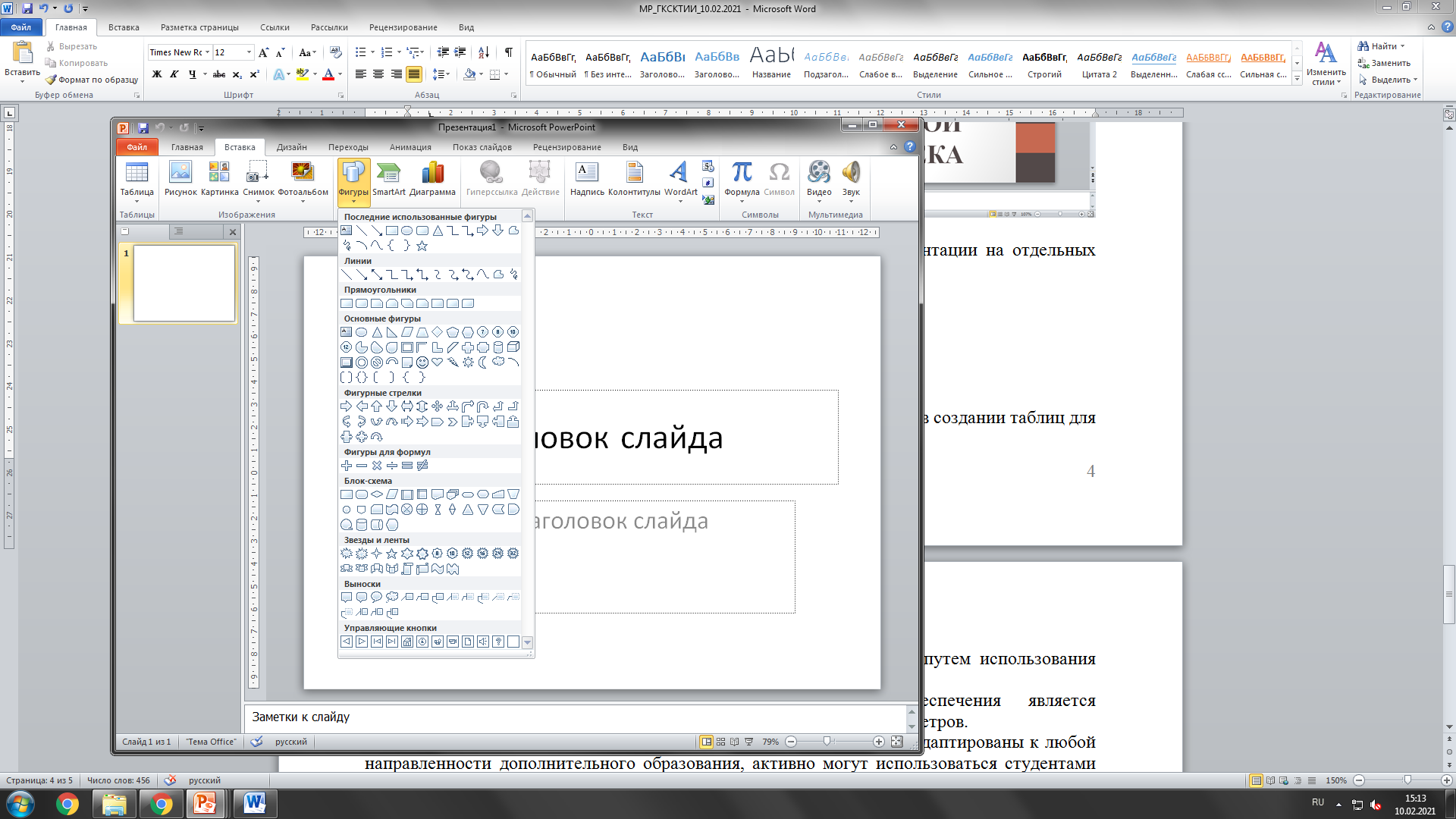 Слайд 2 (Содержание)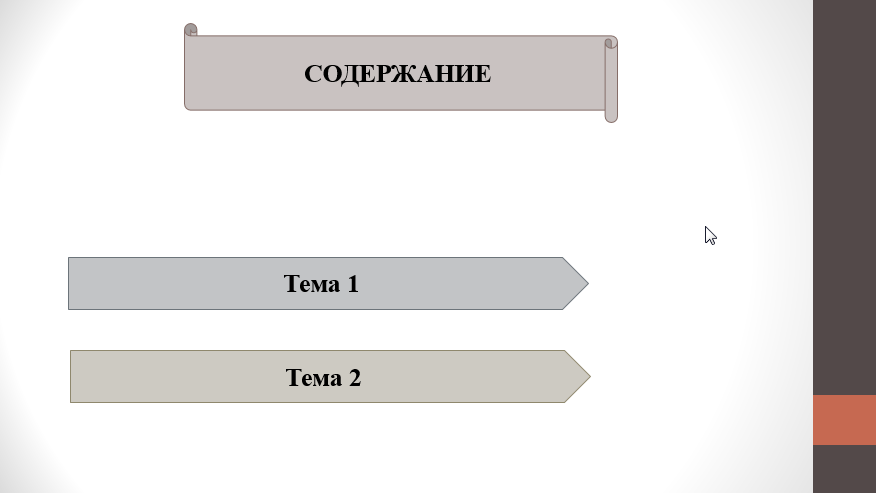 Так как в содержании (слайд 2) указано 2 кнопки, соответственно необходимо создать 2 слайда. При нажатии на соответствующую кнопку, будет осуществлен переход на запрашиваемый слайд. Для создания нового слайда можно воспользоваться контекстным меню при нажатии правой кнопкой мыши на слайд 1. Аналогично можно дублировать слайд или удалить при необходимости.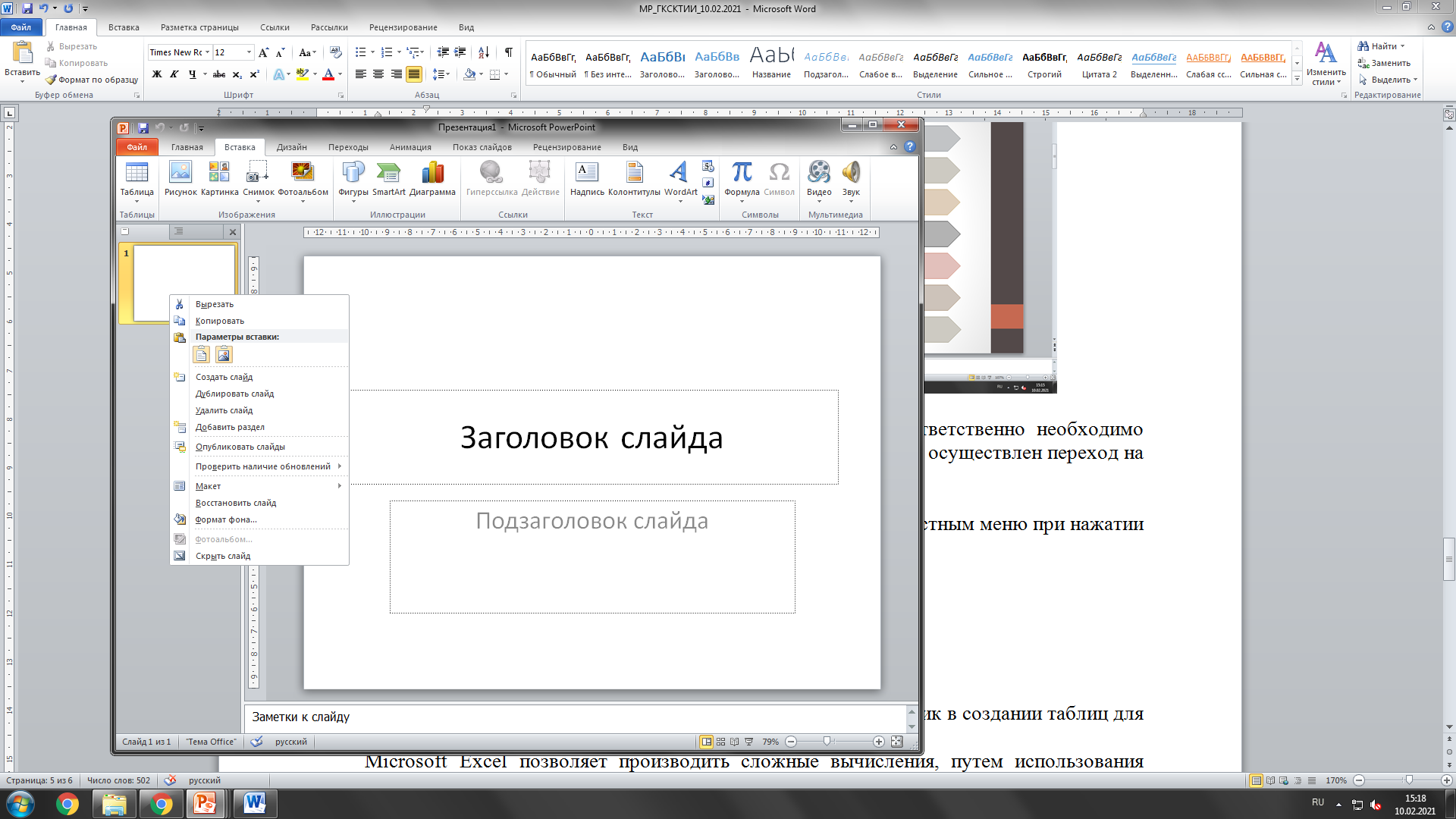 Далее на слайде 3 необходимо создать три кнопки «Раздел 1», «Раздел 2 и «Раздел 3» и три блока с заполненными данными из таблицы выше. 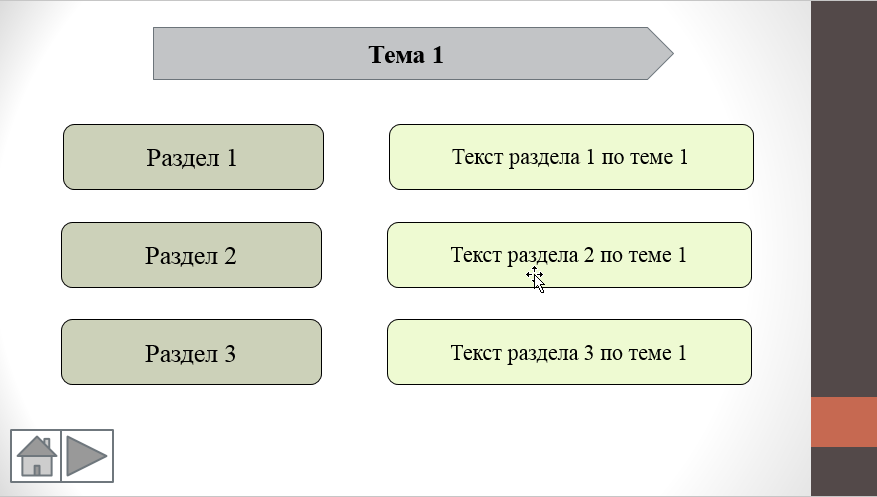 Также на слайде 3 необходимо добавить управляющие кнопки (1 – возврат на слайд 2, т.е. к содержанию, 2 – переход на следующий слайд).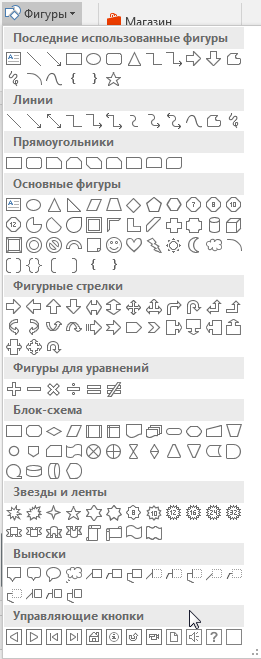 Далее необходимо добавить анимацию: при нажатии на кнопки «Раздел 1», «Раздел 2 и «Раздел 3», появляются блоки с текстом. Для этого необходимо добавить триггеры. Выбираем первую фигуру – кнопка «Текст раздела 1 по теме 1», переходим во вкладку Анимация, добавляем анимацию на вход (выделена зеленым цветом)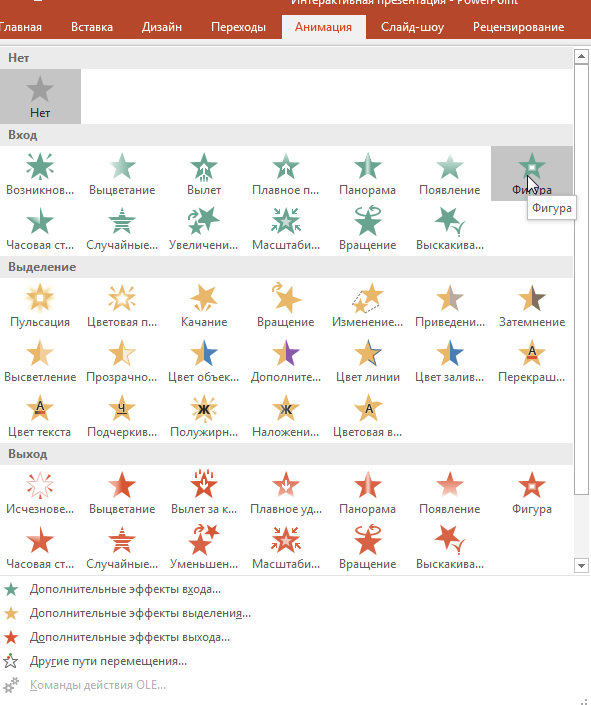 После выбираем Триггер, далее По щелчку, далее название фигуры, при нажатии на которую появляется фигура с текстом «Текст раздела 1 по теме 1».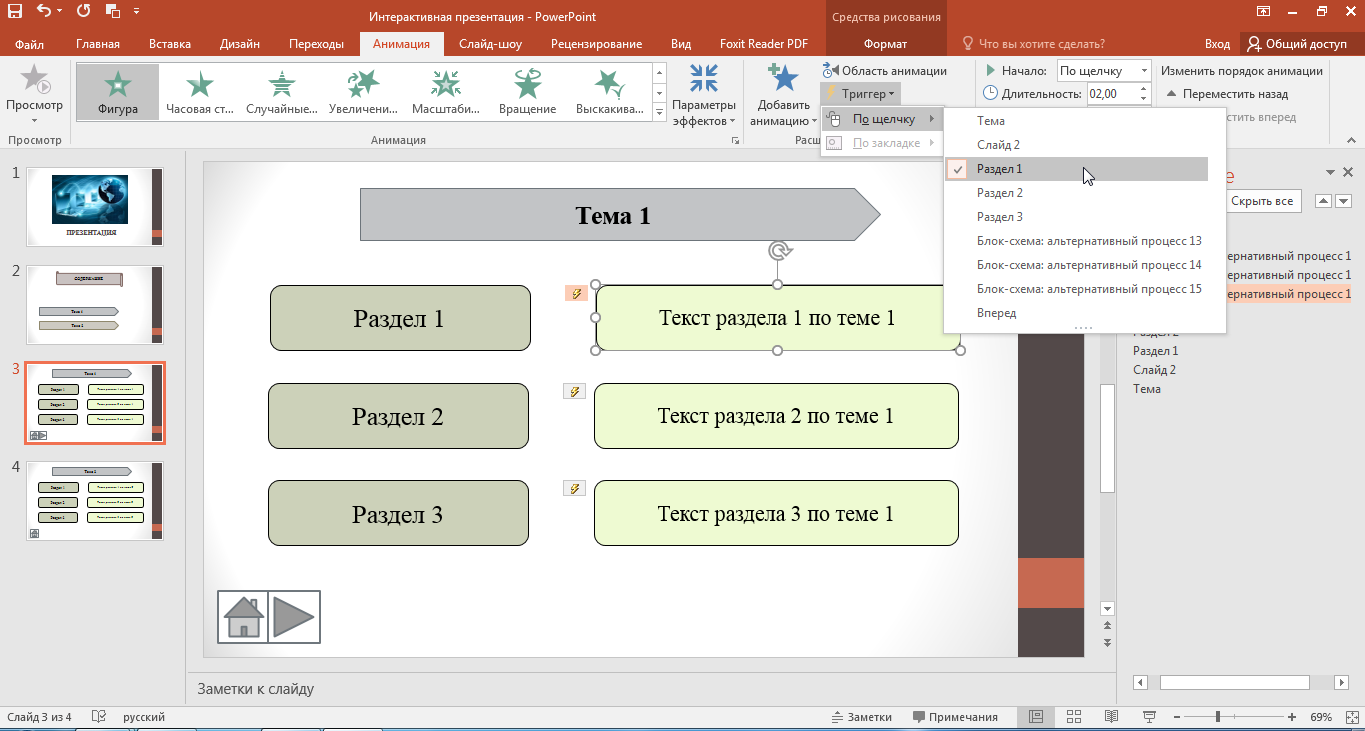 Фигурам имена присваиваются по умолчанию. Для изменения имени фигуры необходимо во вкладке Главная перейти к Области выделения.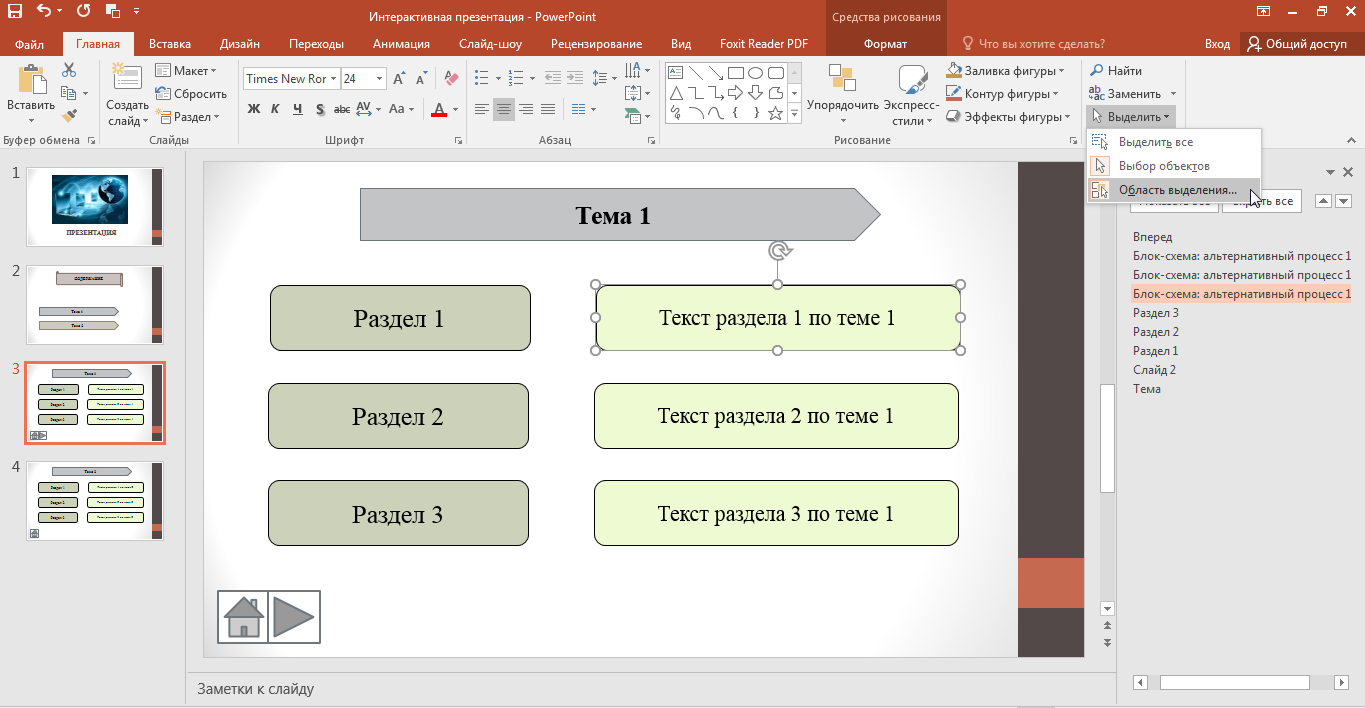 При двойном нажатии на имя фигуры, данное имя можно изменить, т.е. переименовать фигуру. В рассматриваемом примере название кнопок «Раздел 1», «Раздел 2 и «Раздел 3».После того как созданы анимации и триггеры для трех кнопок, необходимо добавить управляющие кнопки, выбрав соответствующий переход по гиперссылке (в примере Слайд 2).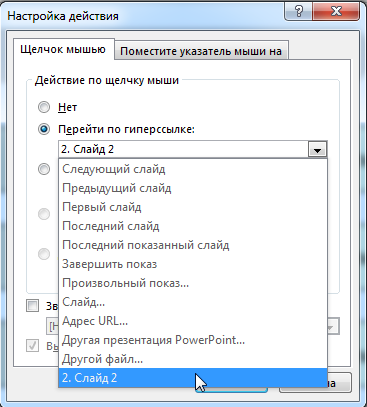 После создания слайда 3, данный слайд необходимо дублировать, вызвав правой кнопкой мыши контекстное меню при нажатии на слайд 3.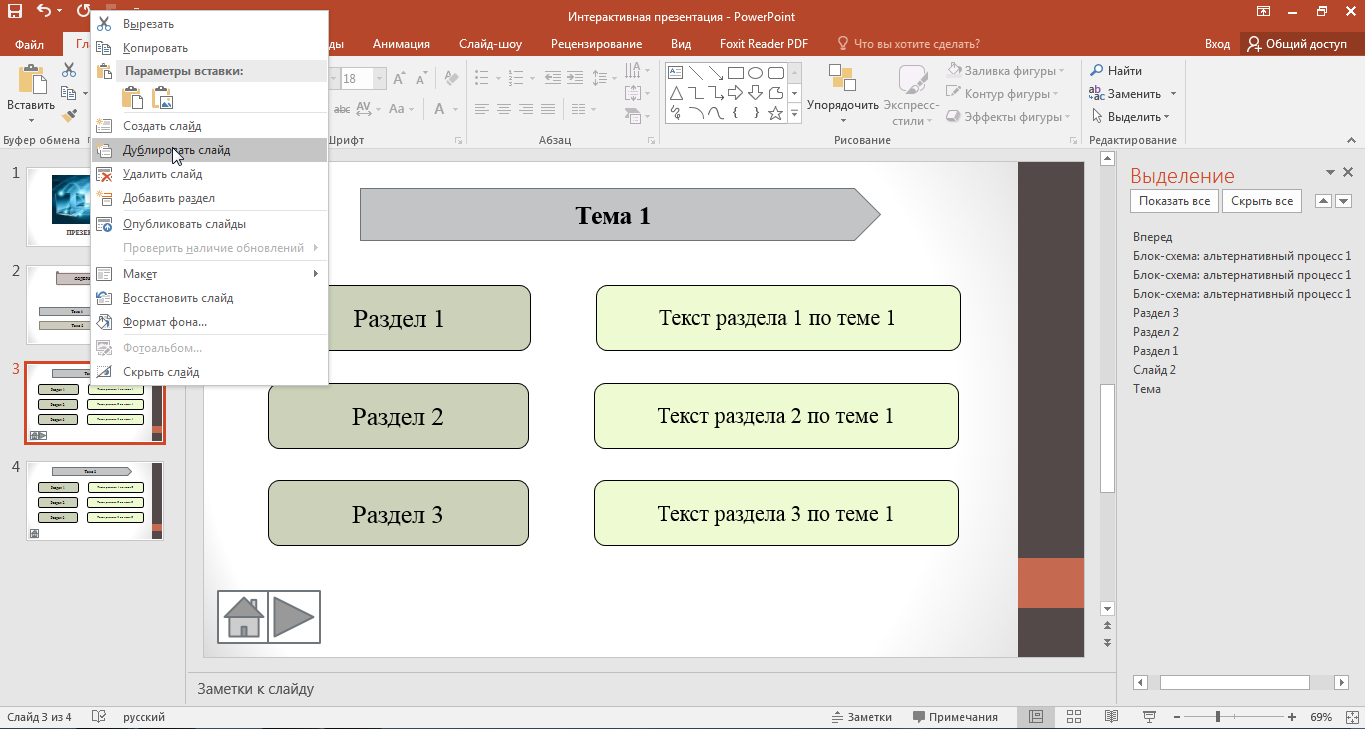 После создания всех слайдов необходимо установить переходы со слайда 2 на слайды 3 и 4. Во вкладке Вставка выбираем Гиперссылка, далее необходимо выбрать слайд, на который должен осуществиться переход.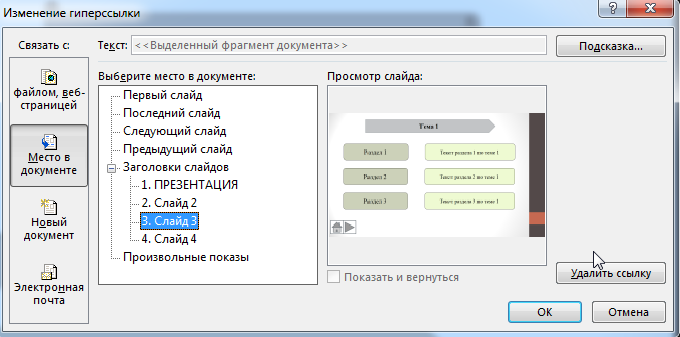 Презентация готова, для запуска F5.Категория(тема)Раздел 1Раздел 2Раздел 3Тема 1Текст раздела 1 по теме 1Текст раздела 2 по теме 1Текст раздела 3 по теме 1Тема 2Текст раздела 1 по теме 2Текст раздела 2 по теме 2Текст раздела 3 по теме 2